АКТобщественной проверкитехнического состояния детских игровых площадок на предмет технического состояния оборудования требованиям безопасности Сроки проведения общественного контроля: 11.05.2021 г.Основания для проведения общественной проверки: в рамках проведения общественного контроля за реализацией национальных проектов на территории Московской области по направлению «Демография», Форма общественного контроля: общественный мониторингПредмет общественной проверки: техническое состояние детских игровых площадок.Состав группы общественного контроля:Члены комиссии «по ЖКХ, капитальному ремонту, контролю за качеством работы управляющих компаний, архитектуре, архитектурному облику городов, благоустройству территорий, дорожному хозяйству и транспорту» Общественной палаты г.о.Королев: Белозерова Маргарита Нурлаяновна – председатель комиссииЖуравлев Николай Николаевич – член комиссииКрасуля Виталий Яковлевич – ответственный секретарь палатыКорнеева Ольга Борисовна – председатель  Общественной палатыОбщественная палата г.о.Королев в рамках национального проекта "Демография" продолжает контроль по исполнению действующего законодательства безопасности при эксплуатации и содержанию детских игровых площадок (ДИП).Сегодня мобильная группа Общественной палаты с проверкой посетила три объекта по следующим адресам:- ул. Гагарина, д.38 (ДИП-1);- ул. Гагарина, д.46 (ДИП-2);- ул. Чайковского, д.6 (ДИП-3).Контрольные мероприятия показали: все игровые конструкции находятся в рабочем состоянии. На площадках поддерживается чистота. Имеются замечания:- ДИП-1 и ДИП-2 - повреждены защитные трубки цепного подвеса детских качелей, - ДИП-1- ударопоглощающее покрытие исчерчено мелом;- ДИП-3 - отсутствует термоусаживаемая трубка защитного покрытия цепного подвеса качели, нарушено ЛКП на скамейках и деревянных бортах песочницы - имеются задиры (необходимо зачистить и покрасить деревянные части оборудования), имеются выступающие элементы из фундамента игровой конструкции "горки" (срочно устранить!), деревянные элементы (сиденья) качелей и каруселей физически устарели. По результатам проверки составлен АКТ, который будет направлен в адрес субъекта, отвечающего за данные площадки – УК АО «Жилкомплекс» и МБУ «Автобытдор» для устранения замечаний. Проверки продолжаются.- ул. Гагарина, д.38 (ДИП-1)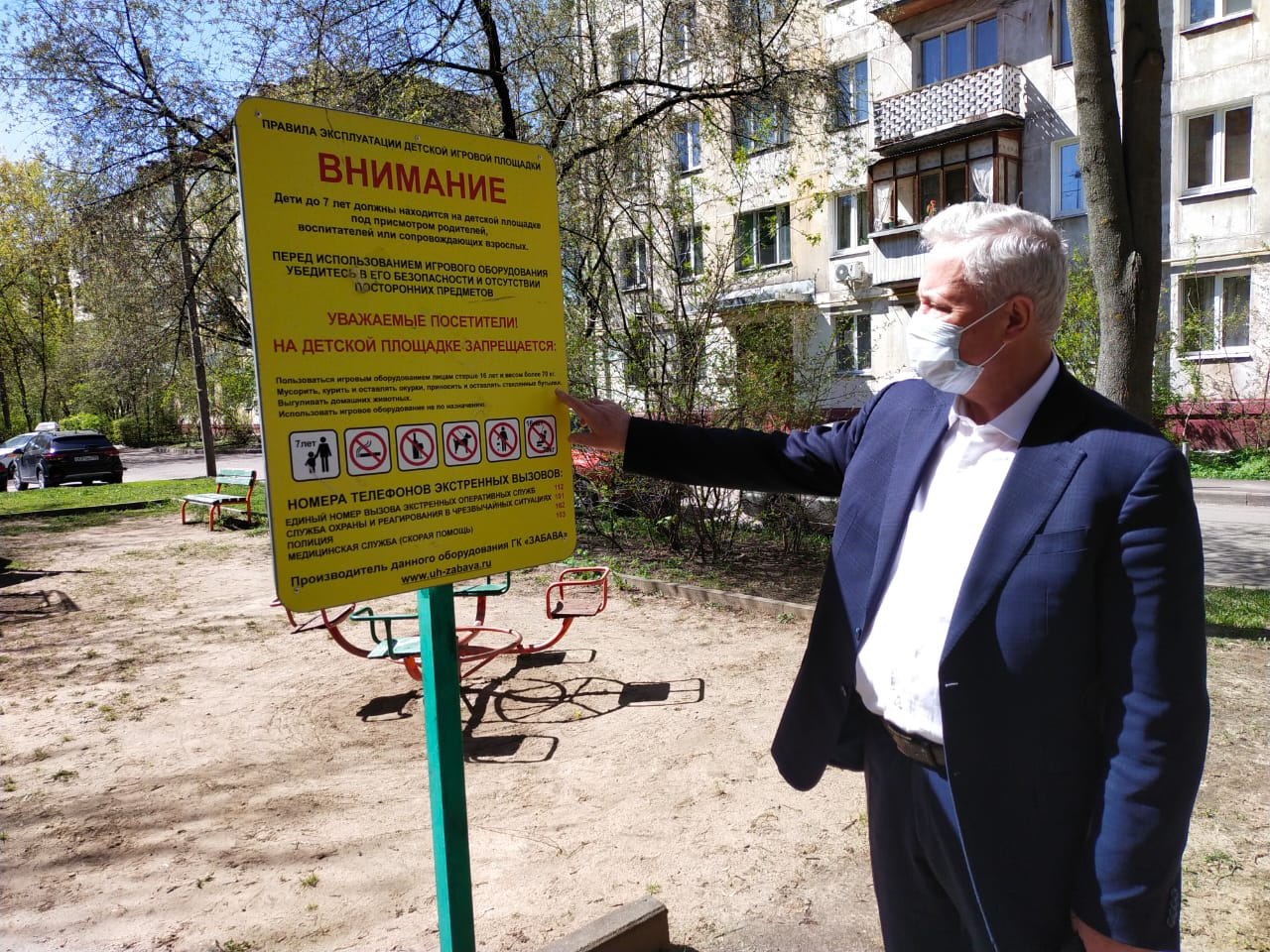 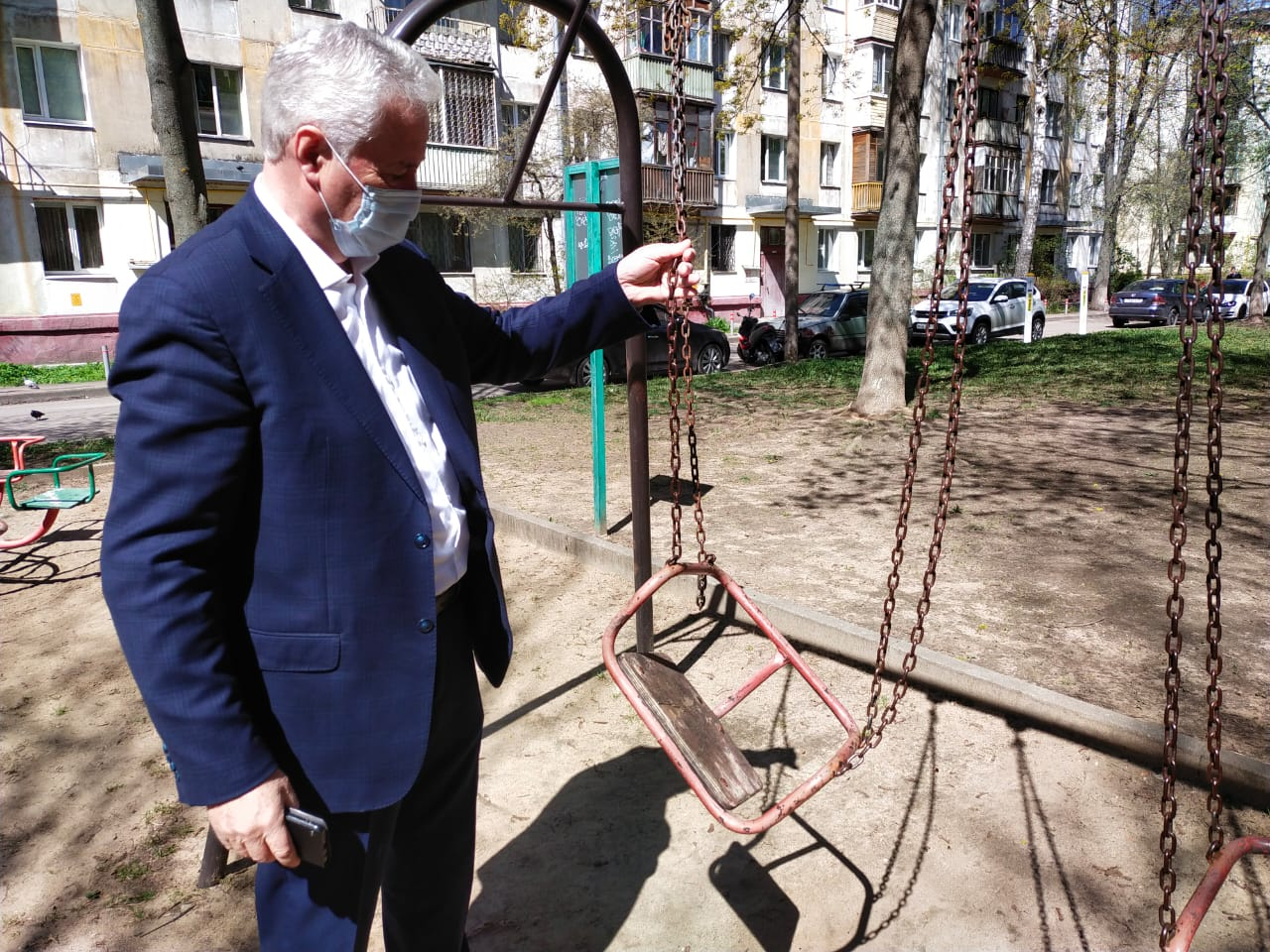 - ул. Гагарина, д.46 (ДИП-2)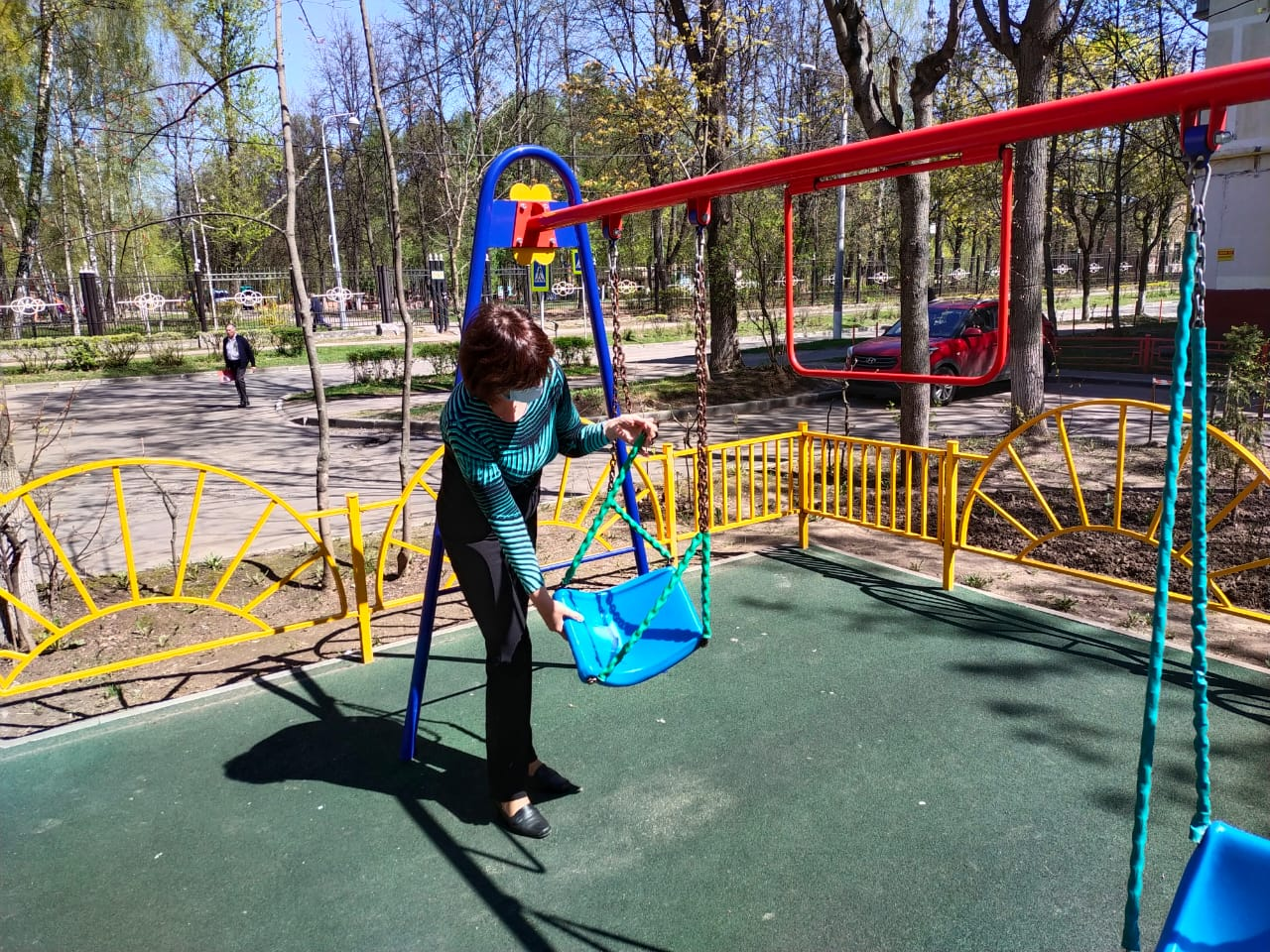 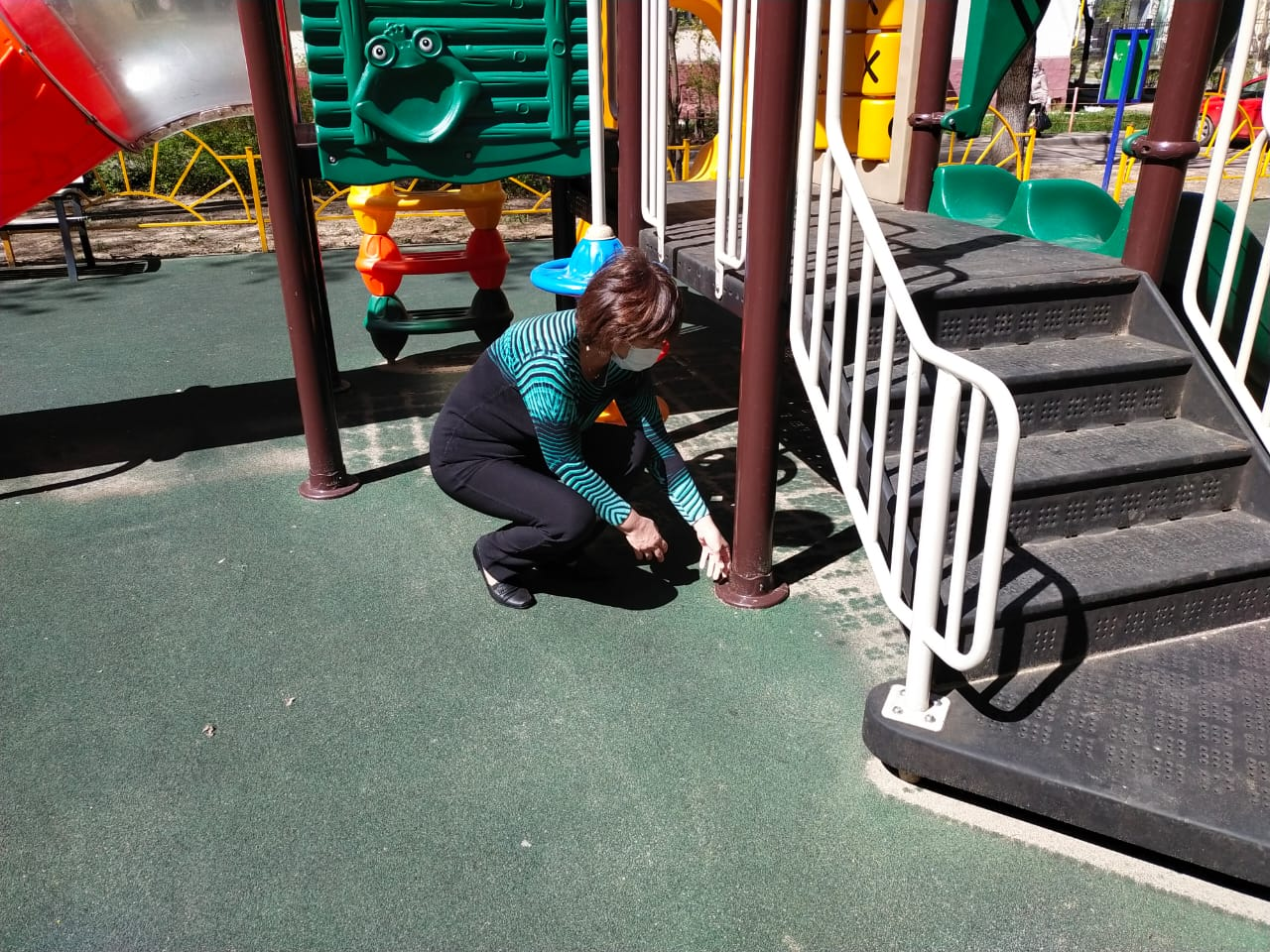 - ул. Чайковского, д.6 (ДИП-3)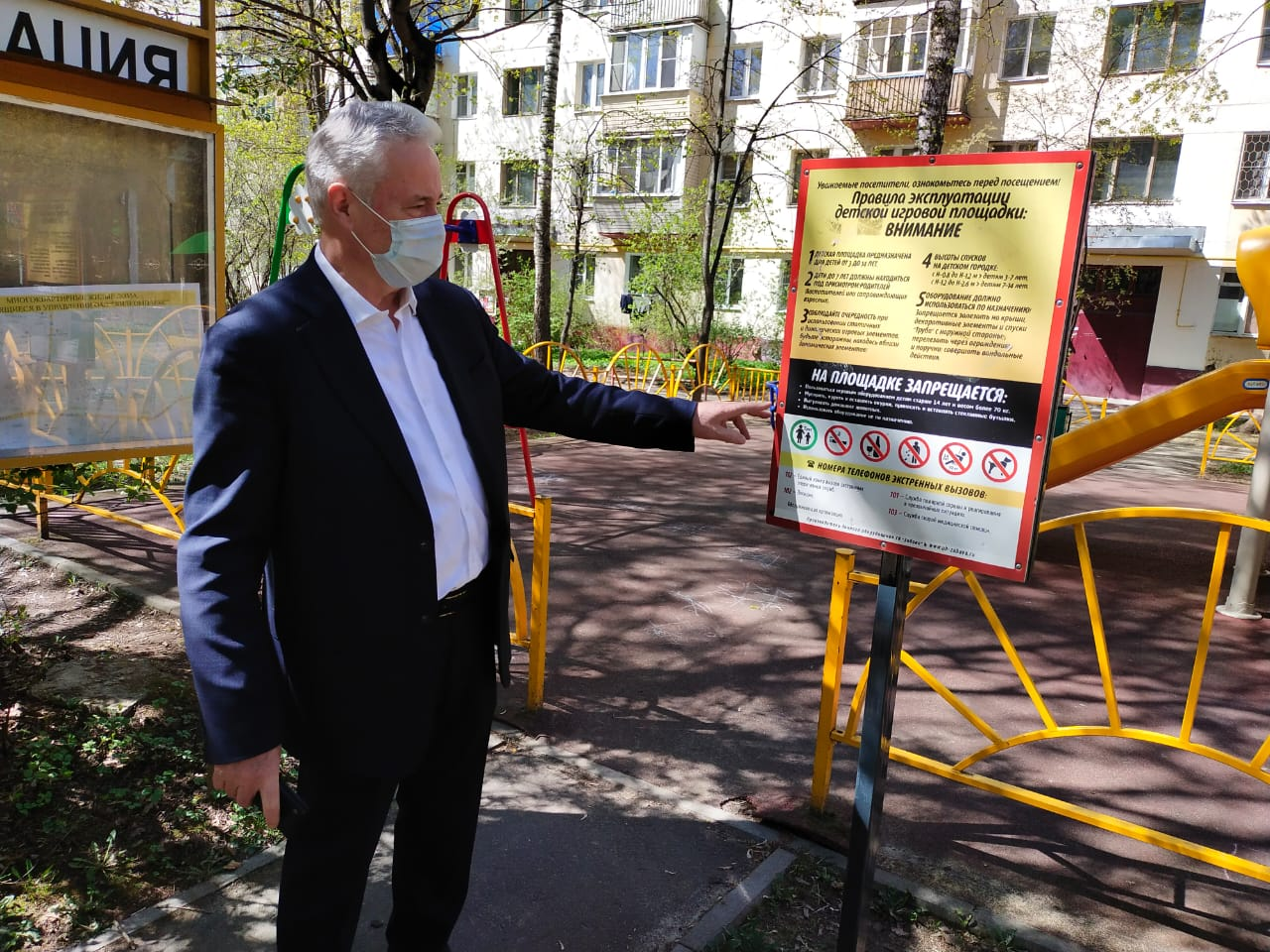 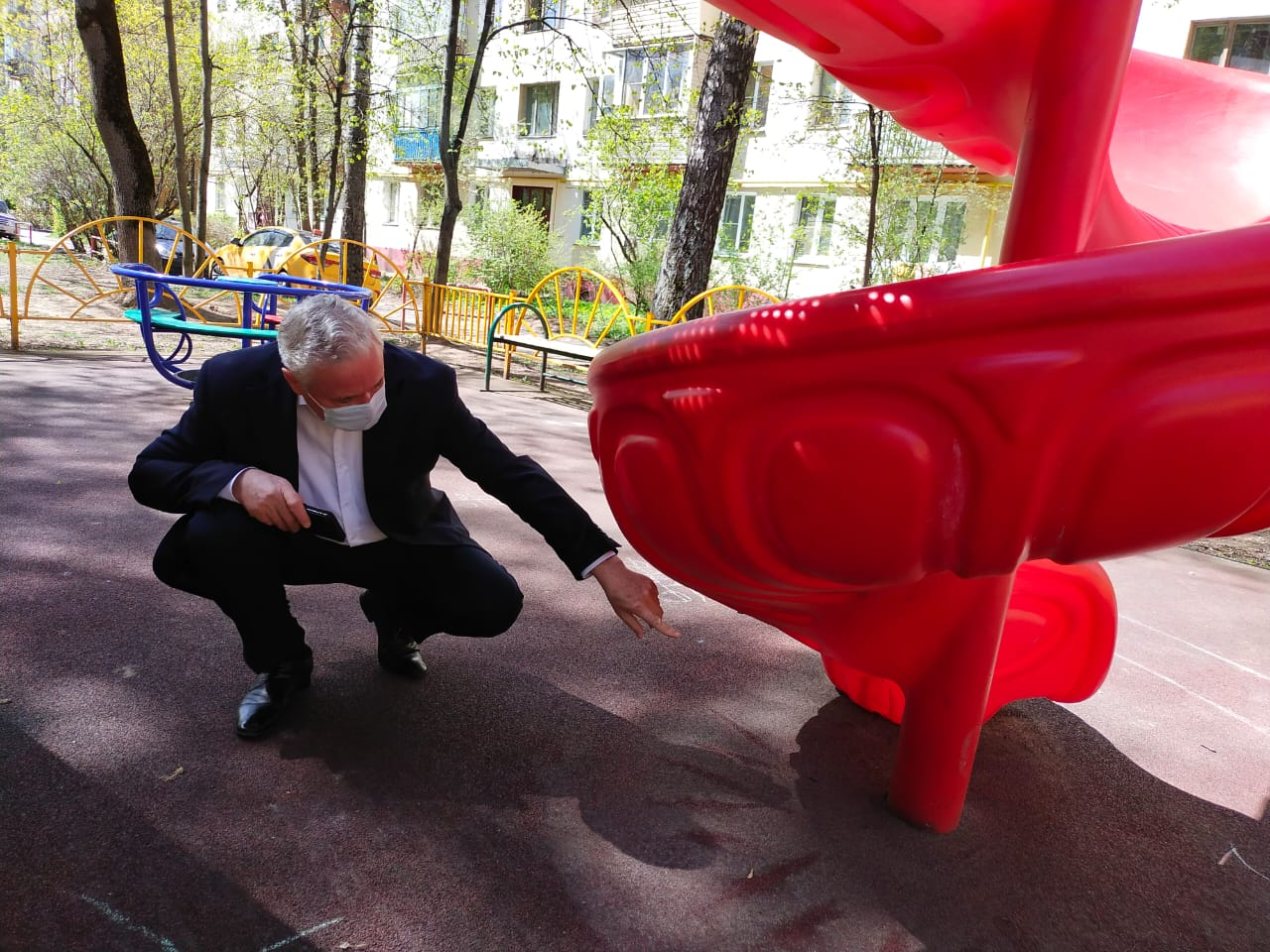 «УТВЕРЖДЕНО»Решением Совета Общественной палаты г.о. Королев Московской областиПредседатель комиссии «по ЖКХ, капитальному ремонту, контролю за качеством работы управляющих компаний, архитектуре, архитектурному облику городов, благоустройству территорий, дорожному хозяйству и транспорту» Общественной палаты г.о.Королев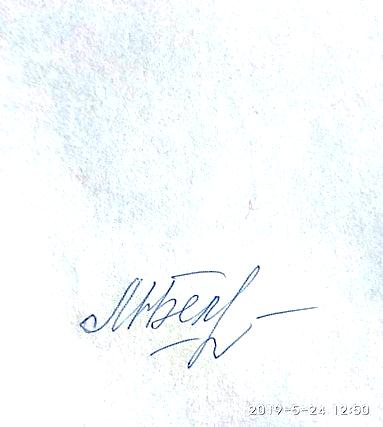 М.Н.Белозёрова